TOURIST GUIDE FOR STUROVO IN SLOVAKIA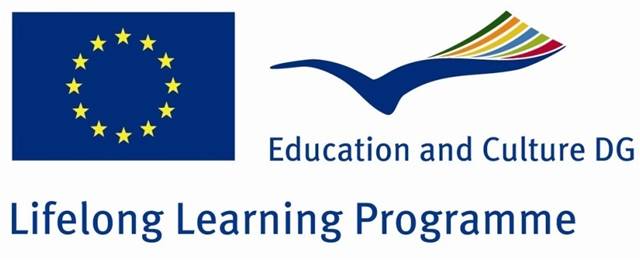 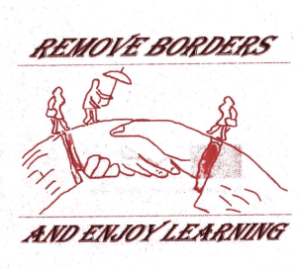 Prepared by the students of Meryem Mehmet Kayhan Primary School in Adana, Turkey                     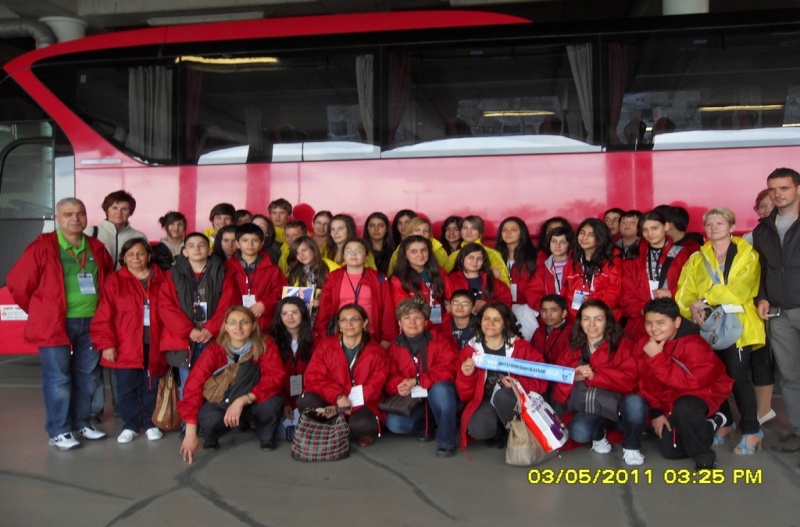 IF YOU GO TO STUROVO, YOU WILL FEEL YOURSELF AT HOME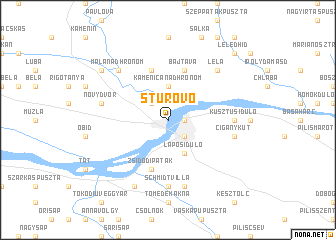 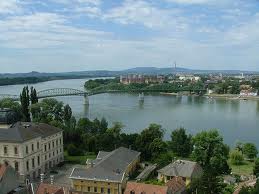 Štúrovo is situated on the left bank of the Danube river at the Slovak-Hungarian border. Štúrovo is the southern most city in Slovakia attracting a lot of visitors with its interesting countryside. The Bend of the Danube river starts here with a splendid view of the Basilica in Esztergom, Hungary.The town is surrounded by                                                                                                                                                       the Kováčovske Hills, the                                                                                                                highest of which is the Burda                                                     with maximum height of 395 m above sea level. 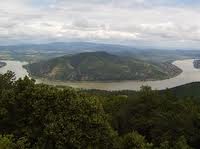 The History of the TownPárkány and Esztergom in 1664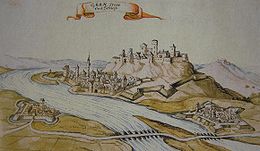 Until 1948, the town was known as Parkan in Slovak. It was given its current name after World War II and is named after the 19th century Slovak national leader, Ľudovít Štúr. Maria-Valeria BridgeThis bridge is one of the most                                                                                              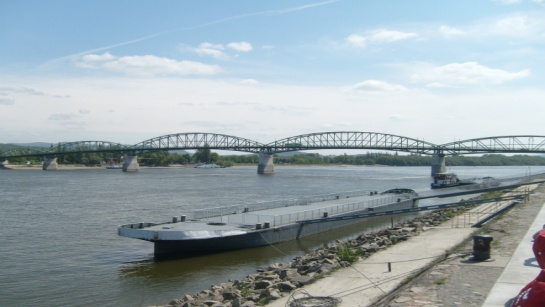 important tourist attractionin Sturovo. The International        bridge between Esztergom and                 Sturovo gives you an opportunity to look at the great Basilica of Esztergom and you have a look into Slovakia. The Mária Valéria bridge connects the settlements. The bridge was destroyed in 1944 during World War II, but reconstructed in 2001. The Mária Valéria bridge joins Esztergom in Hungary and Štúrovo in Slovakia, across the River Danube.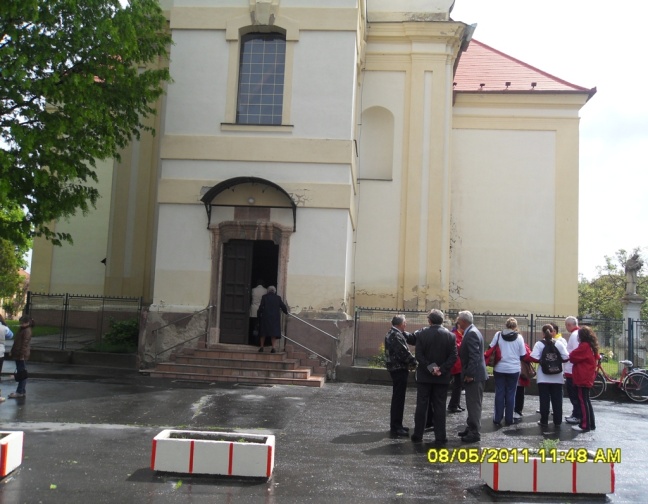 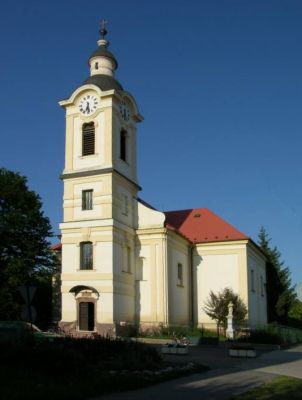 CHURCH OF SAINT IMRICH, STUROVO
  The only protected sightseeing of the town was built in the 18th century in the baroque style. Next to the church there is a baroque Calvary from 1766, which is also a protected monument. The church is open daily from 5:00 p.m. on weekdays and from 9:00 a.m. at the weekend during the holy mass.The Russian Cemetery    In the center of this city, next to the Roman-Catholic cemetery, is a war cemetery for 5.200 Soviet soldiers and officers who fell in 1945. The cemetery contains mass graves as well as individual graves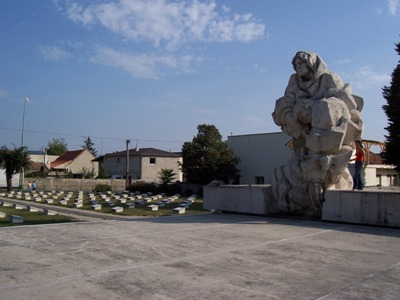 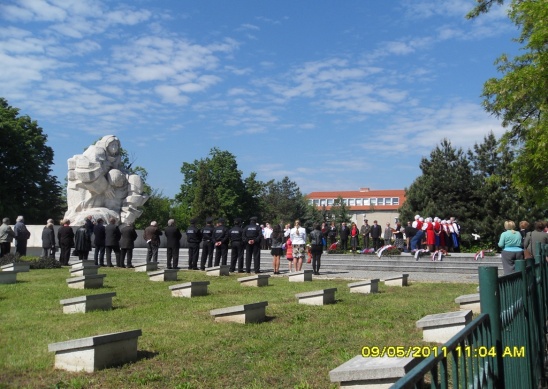 SPORTS IN STUROVO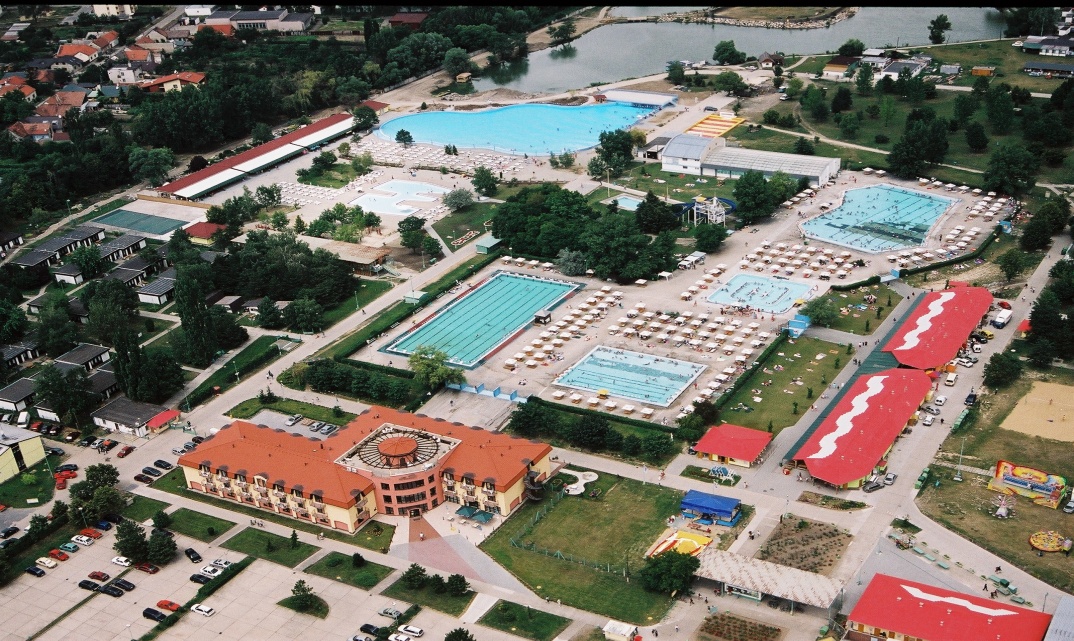 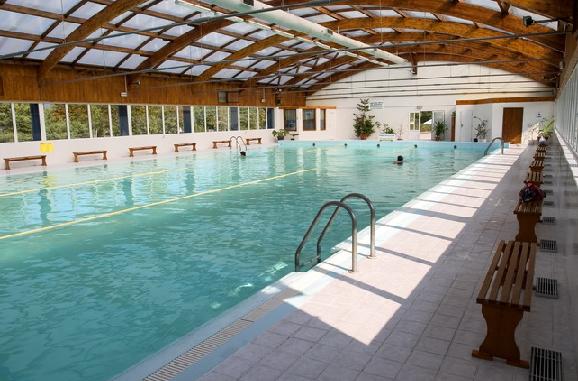 Štúrovo is a spa town. The Thermal Spa VADAŠ is justly famous not only in Slovakia but also abroad. It has a capacity for 8.500 visitors and with its reconstructed pools of different sizes, indoor swimming pool, reconstructed row of snack-bars/cafeterias, sanitary and sport facilities,CULTURAL LIFEThere are lots of nice places to spend your time. You can visit some museums like Town museum, The Exhibition of regional history, The ethnographic exhibition or old cars museum. If you don’t want to visit museums, you can walk or ride a bicycle and do shopping in the city center.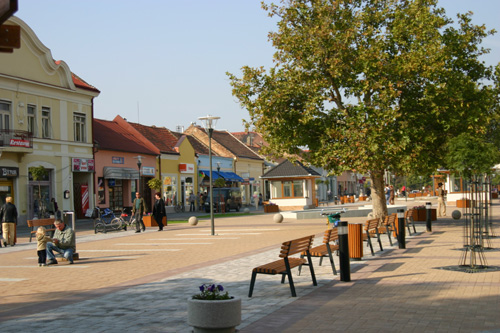 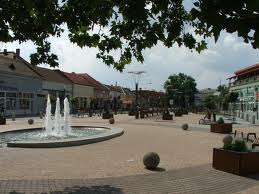 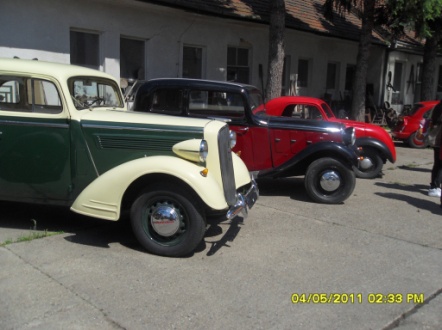 Organized Events in the TownThere are some nice organized   events in                                                                                                                                                       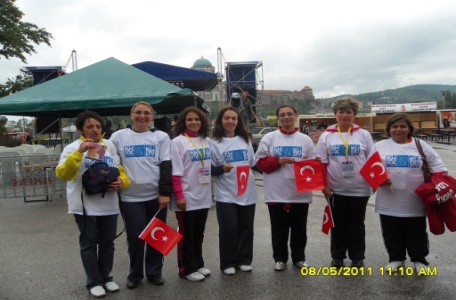  Sturovo. Beer Festival, Summer Welcome,                  Spring Days, Autumn Days and Europen                                                                                                                                          Day. During these festivals, many concerts                                                                                                                                and  cultural  events are being organized.                                                                       People  have fun.Accommodation	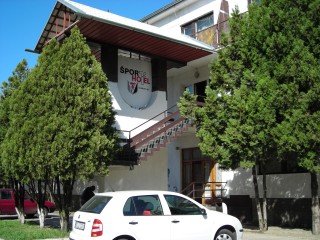 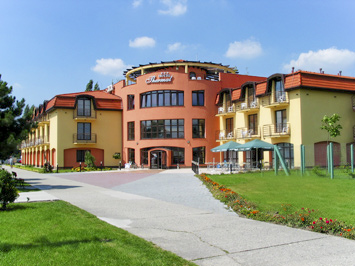 There is a wide range of accommodation in Sturovo. Visitors can choose one of them. They are three-star hotels, apartments lux, bungalows, wooden huts, tourist hostels and autocamping.Food Gulash Soup (Gulášová polievka) It is a traditional soup in Sturovo. It is very delicious. When you go to Sturovo, you must taste it.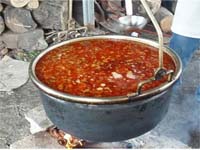 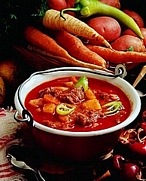    Vyprážaný syr (Slovak Fried Cheese) 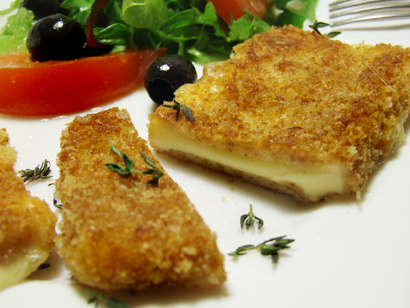 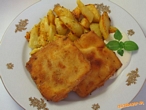    Ginger Bread. 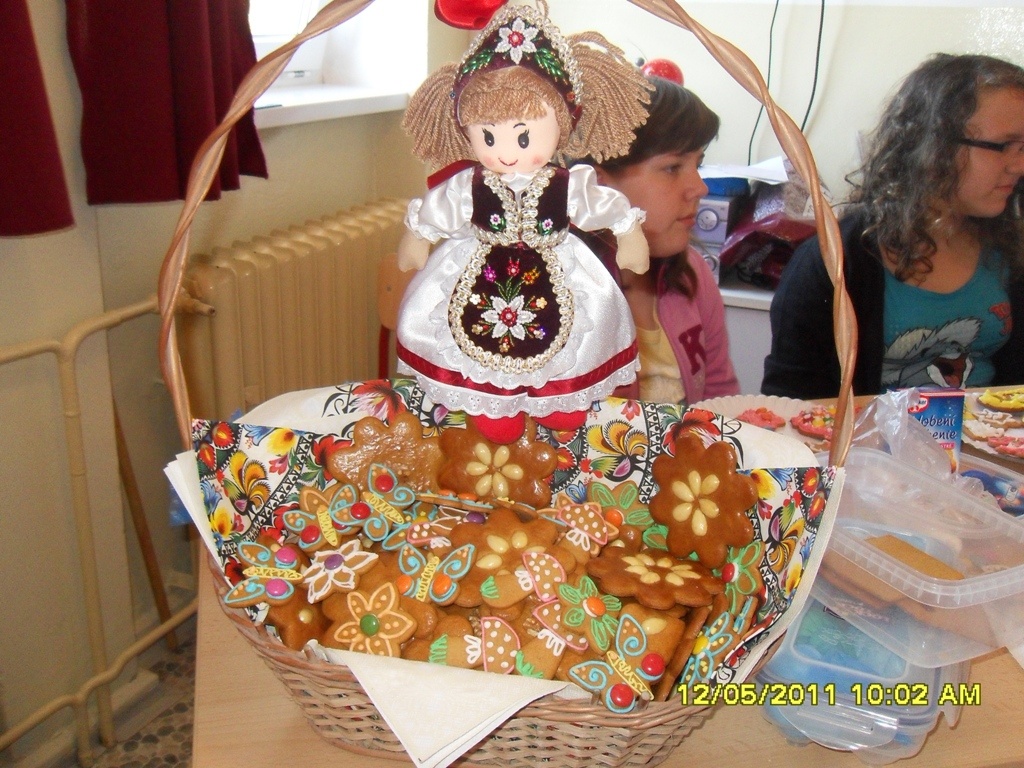 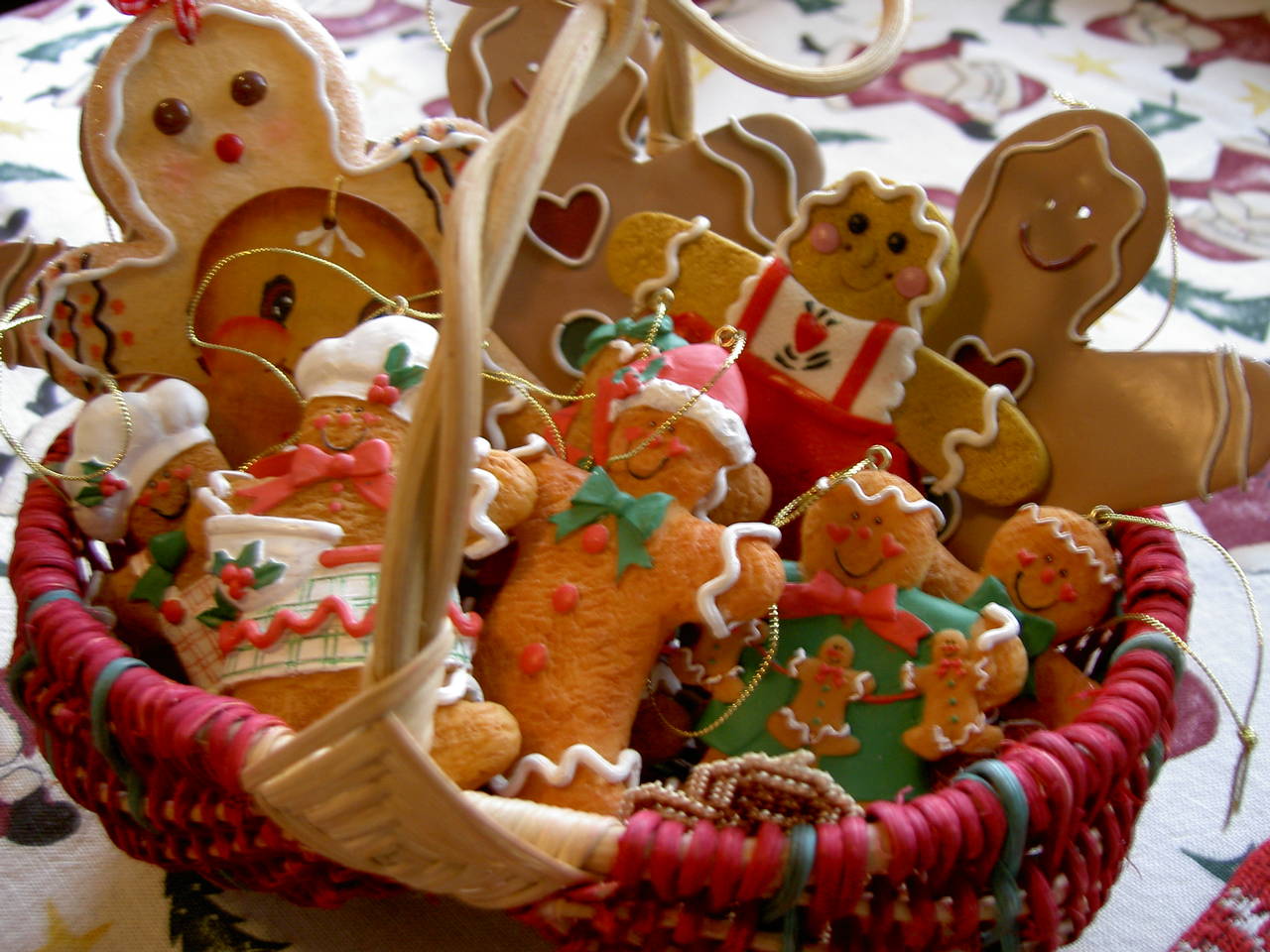 It looks very nice, isn’t it?